Healing encounterOasis House is very excited to announce Healing Encounter weekend on March 17 & 18th at the beautiful Himawari Hotel.  It’s not training, nor is it a seminar, but the purpose of this meeting is threefold:  Healing, Comfort and Encounter.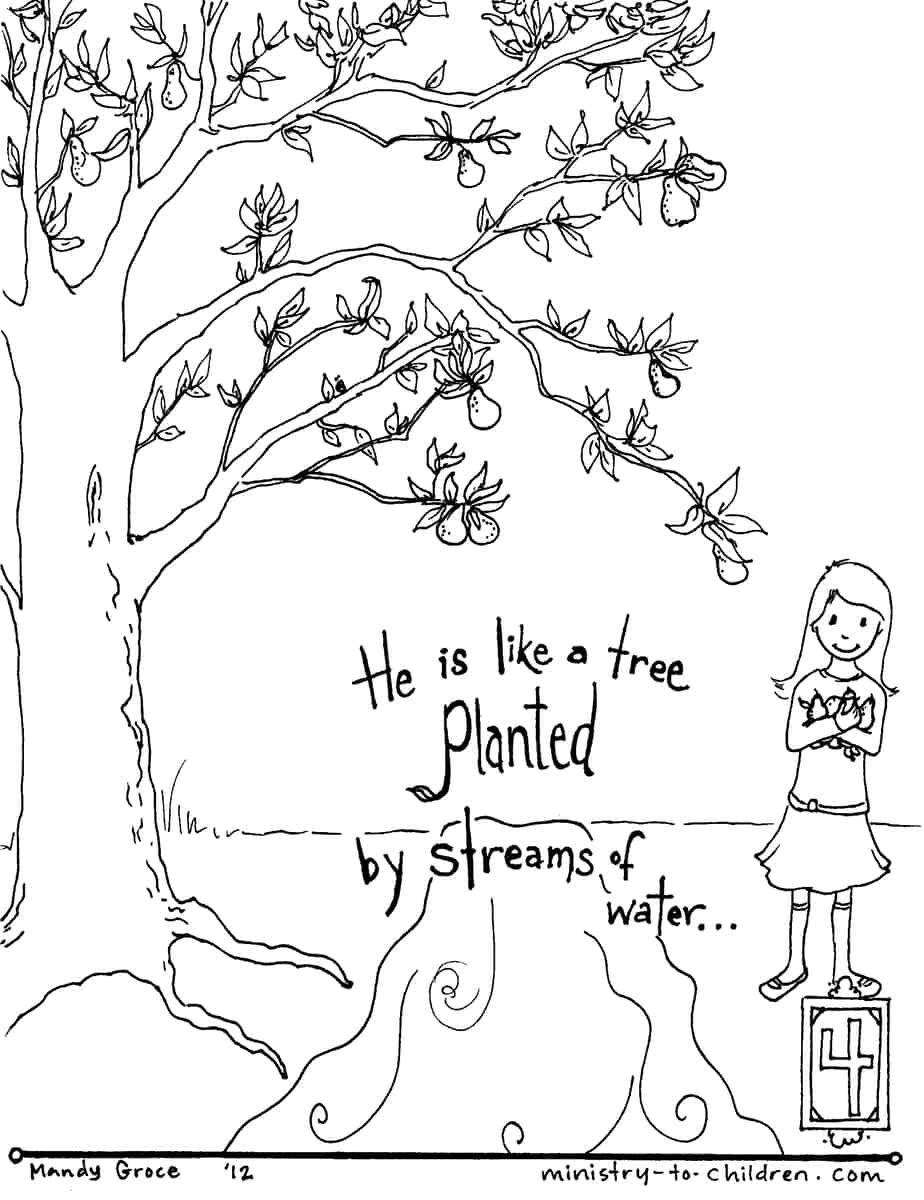 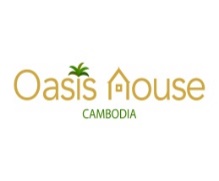 